ANMELDUNG Seminar – Öffentlichkeitsarbeit am 02. April 2020 in M ü n s t e r Bitte schicken Sie Ihre Anmeldung bis zum 20.03.2020 an unsere Geschäftsstelle.Landesseniorenvertretung NRW e. V.Sperlichstraße 35, 48151 MünsterTel: (02 51) 21 20 50, Fax: (02 51) 2 00 66 13, E-Mail: info@lsv-nrw.de► Bitte beachten Sie, dass Ihre Anmeldung verbindlich istund keine weitere Bestätigung erfolgt!BITTE IN DRUCKSCHRIFT AUSFÜLLEN:Seniorenvertretung der Kommune: 	Vorname, Name:	Straße, Postfach:	PLZ, Ort:	Telefonnummer:	E-Mail-Adresse:	Vorname, Name:	Straße, Postfach:	PLZ, Ort:	Telefonnummer:	E-Mail-Adresse:	Bitte informieren Sie uns rechtzeitig, falls Sie kurzfristig doch verhindert sind, um anderen Mitgliedern die Möglichkeit der Teilnahme zu geben. Danke!Datum/Unterschrift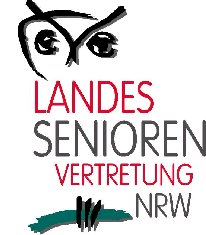 